United States History IMs. J. Stein/Ms. J. Otiniano/Ms. C. WhitneyGoal: Students will understand and analyze the political, social, economic, demographic, geographic and cultural issues in US History from the Age of Exploration through Reconstruction using a variety of modalities. 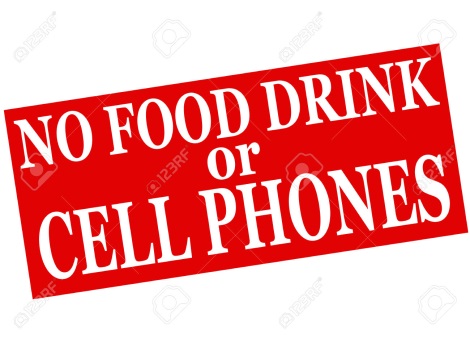 Materials:The Americans textlinks on my webpage (part of district website)Daily: loose-leaf paper, pencil, red pen, blue/black pen, variety of highlightersIn locker: ruler, colored pencils, tape, thin black marker (any dark color)Student Responsibilities:EXHIBIT KINDNESS, SELF-MOTIVATION, AND INTEGRITY!!!!!!!CHECK THE WEBSITE DAILY!!!!!!!!!!!!!!!!!!!!!!!!!!!!!!!!!!!!!!!!!!!!!!!!ALL ELECTRONICS IN “CELL PHONE MOTEL” RESTING!E-mail me with questionsComplete all work on time (make sure your computer & printer are working)Come to class prepared; contribute to the class discussionDismissal from a seat; push in your chairWhen absent, student is responsible for homework posted on websiteHave at least one “study buddy” to connect with, especially if absentWork is due the day back from an absenceWork is due BEFORE leaving for a field trip/appointment/sport etc. Evaluation: Point systemEssays, DBQs, tests, presentations, collaborative work, projectsExtra credit opportunities ----------------------------cut here--------------------------I have read the syllabus and discussed it with my child.Student Name____________________________	Date______________Parent/Guardian Name________________________________Parent/Guardian Signature_____________________________